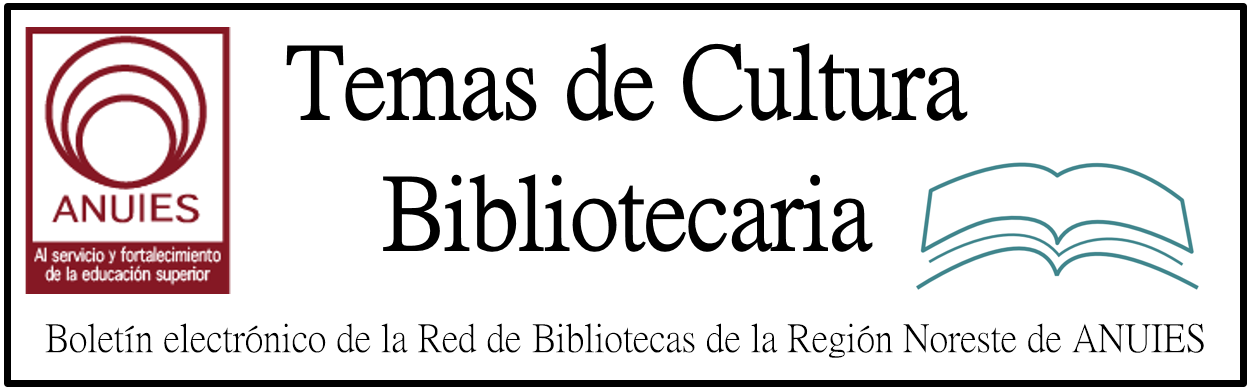 Contenidos de este númeroRegister Now!https://event.on24.com/eventRegistration/EventLobbyServlet?target=reg20.jsp&partnerref=LJEmailemail1TLC151215&eventid=1309064&sessionid=1&key=FFC22C0395B816DEB3A666A3D3BDACC6&regTag=&sourcepage=registerTHE BEST OF BARACK’S BOOKISH PRESIDENCYKELLY JENSENThere are a million things we’ll miss with Barack Obama leaving office in January. Though it might seem like a small thing in the grand scheme of things, one of the most powerful images we’ll be missing is Barack — and at times the dynamic Barack and Michelle duo — reading books to children.Here’s a round-up of some of the best moments of Barack reading to kids. Of course, a round-up like this also features some excellent Team Obama reading. These images not only capture the spirit of this family’s time in the White House, but it also captures the passion and dedication both Barack and Michelle have for education, literacy, and the betterment of young lives.http://bookriot.com/2016/11/25/best-baracks-bookish-presidency/Campus Libraries See Increase in Discriminatory IncidentsBy Lisa Peet  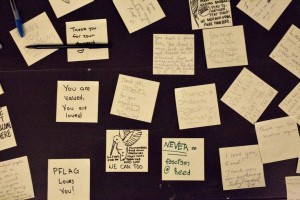 Notes posted at Reed College’s Solidarity GatheringBetween Wednesday, November 9—the day after the U.S. presidential election—and Wednesday, November 16, the Southern Poverty Law Center collected reports of more than 700 incidents of hateful intimidation and harassment through submissions to its #ReportHate page, which launched the day after the election. More than 60 of these occurred on academic campuses, including in libraries, ranging from verbal attacks, fliers, and personal notes containing hate speech to postings on social media. Most of these have thus far been limited to graffiti and property defacement, but at least one student has been physically confrontedhttp://lj.libraryjournal.com/2016/11/academic-libraries/campus-libraries-see-increase-in-discriminatory-incidents/Book Cleaning | Product SpotlightBy Denice Rovira Hazlett on November 22, 2016 Leave a CommentThere’s a slow fire burning that threatens to destroy our libraries’ irreplaceable materials. Paper-based books and records are in danger of degradation not only because of their construction but also from improper storage, cleaning, and treatment. While acid-, lignin-, and sulfur-free papers have largely replaced their more fragile wood pulp–based predecessors that were subject to cracking, yellowing, and disintegrating, there is still a danger of acid-free materials—mostly those manufactured after the 1990s—experiencing acid migration when they come into contact with high-acid documents, acid inks, pollutants, or other chemicals.Then there’s the issue of dust. Dust that covers books and other materials gives off more than the appearance of neglect. It absorbs moisture, increases acid hydrolysis, and causes a quicker breakdown of valuable resources.http://lj.libraryjournal.com/2016/11/technology/book-cleaning-product-spotlight/Saskatoon Public Library Dedicates Space for Truth and ReconciliationFiled by Gary Price on November 21, 2016From the CBC:Saskatoon is now home to what is believed to be the first library space in the province permanently dedicated to reconciliation.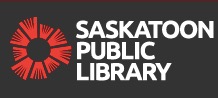 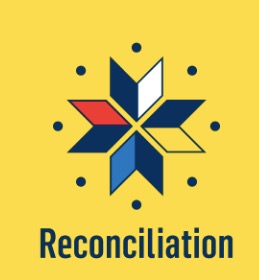 Today, Saskatoon’s Frances Morrison Central Library will launch the Read for Reconciliation area. The space will include a full set of the Truth and Reconciliation Commission reports, as well as numerous books about Canada’s history of residential schools.
Eugene Arcand, a member of the Truth and Reconciliation Commission’s Indian Residential School Survivor Committee, thinks the area could be precedent-setting.“It feels great,” Arcand told CBC Radio’s Saskatoon Morning. “It’s an incredible gesture of reconciliation.”http://www.infodocket.com/2016/11/21/saskatchewan-saskatoon-public-library-dedicates-space-for-truth-and-reconciliation/“Research Data Management Services in Academic Libraries in the US: A Content Analysis of Libraries’ Websites”Gary Price Ayoung Yoon
Indiana University Purdue University Indianapolis (IUPUI)Teresa Schultz
University of Nevada, RenoExamining landscapes of research data management services in academic libraries is timely and significant for both those libraries on the front line and the libraries that are already ahead. While it provides overall understanding of where the research data management program is at and where it is going, it also provides understanding of current practices and data management recommendations and/or tool adoptions as well as reveals areas of improvement and support.This study examined the research data (management) services in academic libraries in the United States through a content analysis of 185 library websites, with four main areas of focus: service, information, education, and network. The results from the content analysis of these webpages reveals that libraries need to advance and engage more actively to provide services, provide information online, and develop educational services. There is also a wide variation among library data management services and programs according to their web presence.http://www.infodocket.com/2016/11/28/article-research-data-management-services-in-academic-libraries-in-the-us-a-content-analysis-of-libraries-websites/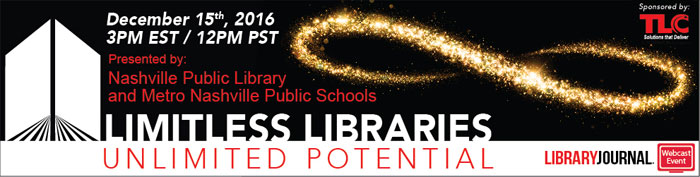 Limitless Libraries, Unlimited Potential
Thursday, December 15, 2016 
3-4 PM ET, 12-1 PM PT

As libraries continue their mission to become community cornerstones, there is a new spirit of cooperation between public and school libraries. Nowhere is this more evident than in Nashville, where Nashville Public Library and Metro Nashville Public Schools have partnered to create the Limitless Libraries cooperative to improve school libraries, resource sharing, and student access to learning materials. The Library Corporation’s CARL•X was selected as the shared ILS at the heart of this project. You’re invited to join TLC and Library Journal for a special webinar to discuss the Limitless Libraries concept and how it could work for your community.Limitless Libraries, Unlimited Potential
Thursday, December 15, 2016 
3-4 PM ET, 12-1 PM PT

As libraries continue their mission to become community cornerstones, there is a new spirit of cooperation between public and school libraries. Nowhere is this more evident than in Nashville, where Nashville Public Library and Metro Nashville Public Schools have partnered to create the Limitless Libraries cooperative to improve school libraries, resource sharing, and student access to learning materials. The Library Corporation’s CARL•X was selected as the shared ILS at the heart of this project. You’re invited to join TLC and Library Journal for a special webinar to discuss the Limitless Libraries concept and how it could work for your community.